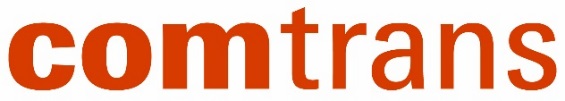 ПРЕСС-РЕЛИЗ				                                                           Москва, 22 августа 2019Самая крупная в России и Восточной Европе выставка коммерческих автомобилей COMTRANS 2019 пройдет с 3 по 7 сентября в Москве в выставочном центре «Крокус Экспо». Широкий спектр продукции, новые модели грузовиков, автобусов, грузовых и пассажирских LCV, прицепной техники, специальной и коммунальной автотехники, запчастей, автокомпонентов, инструмента и ремонтного оборудования представят 265 ведущих российских и зарубежных компании-производителей, среди которых: Группа ГАЗ, КАМАЗ, МАЗ, Mercedes-Benz, Volvo Trucks, МАN Truck & Bus, ISUZU, IVECO, DAF, Ford Turbo Trucks, Hyundai Truck and Bus, Renault Trucks, HINO, JAC, Foton, FAW, Yutong, Schmitz Cargobull, Meusburger Новтрак, Krone, Koegel, ЧКПЗ, Nursan, Wielton, Koluman, JOST, ZF Friedrichshafen, Binotto, Hyva, Continental, Knorr-Bremse, SAF-Holland, Thermo King, BPW, Webasto, MAHA, Carrier, Voith, FUWA, Camozzi и многие другие.Официальному открытию выставки будет традиционно предшествовать закрытый Пресс-день для журналистов, в течение которого 2 сентября 2019 года пройдут пресс-конференции ведущих автопроизводителей – участников COMTRANS 2019. График пресс-конференций доступен на официальном сайте выставки www.comtransexpo.ru
 3-го сентября в 11:00 выставка торжественно откроется Церемонией награждения победителей конкурса «Лучший коммерческий автомобиль года в России», которая состоится в 14 зале на открытой площадке COMTRANS Arena для всех посетителей и участников выставки.
За время своего многолетнего существования (c 2001 года) конкурс «Лучший коммерческий автомобиль года в России» приобрел статус самого авторитетного в России. Задача конкурса – выявить победителей на основании таких характеристик, как эффективность при использовании для коммерческих перевозок, техническое совершенство автомобиля, экономическая выгода при его приобретении и эксплуатации, обеспеченность сервисом. Жюри конкурса состоит из авторитетных журналистов, пишущих о коммерческих автомобилях. За право стать призером конкурса «Лучший коммерческий автомобиль года в России» будут бороться ведущие международные и отечественные производители грузовиков, автобусов и LCV.Площадка деловых мероприятий COMTRANS Arena Впервые в истории выставки в зале 14 будет организована COMTRANS Arena, которая станет местом проведения масштабной четырехдневной программы, подготовленной организаторами выставки в сотрудничестве с Ассоциацией Европейского Бизнеса AEB, Транспортной Ассоциацией Московской Агломерации ТАМА, Международным союзом автотранспортной отрасли IRU и другими партнерами.                  В течение четырех дней COMTRANS Arena станет платформой для панельных дискуссий, спикерами и модераторами которых выступят ведущие эксперты автомобильной индустрии и транспортной отрасли, руководители компаний-производителей, представители Минпромторга и Минтранса России, Правительства Москвы, а также других государственных организаций и профессиональных объединенийСправочная информацияCOMTRANS – крупнейшая в России и Восточной Европе выставка коммерческих автомобилей. 2 сентября – Пресс-день3-7 сентября 2019 – дни работы выставкиМВЦ «Крокус Экспо», Павильон № 3, залы 13, 14, 15Площадь экспозиции более 44 000 м2 (рост на 10% по отношению к 2017 году)265 компаний-участниц из 13 стран мира (рост на 8% по отношению к 2017 году)COMTRANS включен в официальный календарь автомобильных выставок Международной организации автопроизводителей (OICA), проходит по нечетным годам. Выставку традиционно поддерживают Министерство промышленности и торговли Российской Федерации, Министерство Транспорта Российской Федерации, Министерство Энергетики Российской Федерации, Ассоциация Европейского Бизнеса (АЕБ).Генеральным информационным партнером выставки COMTRANS является специализированный журнал «Коммерческий транспорт», www.ktmagazine.ru Организаторы выставки:Компания ITEMF Expo — совместное предприятие двух ведущих международных выставочных организаторов: Группой ITE и Мессе Франкфурт, www.itemfexpo.ruНекоммерческое партнерство «Объединение Автопроизводителей России» (НП «ОАР») – создано в 2003 году по инициативе ведущих российских производителей автомобилей, является членом Международной организации производителей автомобилей (OICA), www.oar-info.ruКонтакт для средств массовой информации:Валерия РыбчакE-mail: valeriya.rybchak@itemf.ru Тел.: +7 495 532-30-02 доб. 919